ПРОЕКТ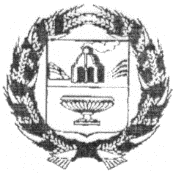 СОВЕТ ДЕПУТАТОВ НОВОМОНОШКИНСКОГО СЕЛЬСОВЕТАЗАРИНСКОГО РАЙОНА АЛТАЙСКОГО КРАЯР Е Ш Е Н И Е00.04.2022                                                                                                                          № 00с. НовомоношкиноВ соответствии со статьей 32 Градостроительного кодекса Российской Федерации, Федеральным законом от 6 октября 2003 г. N 131-ФЗ «Об общих принципах организации местного самоуправления в Российской Федерации», руководствуясь Уставом муниципального образования Новомоношкинский сельсовет Заринского района Алтайского края, Совет депутатов Новомоношкинского сельсовета Заринского района Алтайского краяРЕШИЛ:1. Внести в решение Совета депутатов Новомоношкинского сельсовета от 26.06.2017 г. № 24 «Об утверждении проекта «Правила землепользования и застройки части территории муниципального образования Новомоношкинский сельсовет Заринского района Алтайского края» следующие изменения:	1.1 Пункты 2, 3, 4, 5, 6 ,7, 8, 9, 10 и 11 статьи 11. «Порядок предоставления разрешения на отклонение от предельных параметров разрешенного строительства, реконструкции объектов капитального строительства» изложить в новой редакции: «2. Правообладатели земельных участков, размеры которых меньше установленных градостроительным регламентом минимальных размеров земельных участков либо конфигурация, инженерно-геологические или иные характеристики, которых неблагоприятны для застройки, вправе обратиться за разрешениями на отклонение от предельных параметров разрешенного строительства, реконструкции объектов капитального строительства.3. Правообладатели земельных участков вправе обратиться за разрешениями на отклонение от предельных параметров разрешенного строительства, реконструкции объектов капитального строительства, если такое отклонение необходимо в целях однократного изменения одного или нескольких предельных параметров разрешенного строительства, реконструкции объектов капитального строительства, установленных градостроительным регламентом для конкретной территориальной зоны, не более чем на десять процентов.4. Отклонение от предельных параметров разрешенного строительства, реконструкции объектов капитального строительства разрешается для отдельного земельного участка при соблюдении требований технических регламентов. Отклонение от предельных параметров разрешенного строительства, реконструкции объектов капитального строительства в части предельного количества этажей, предельной высоты зданий, строений, сооружений и требований к архитектурным решениям объектов капитального строительства в границах территорий исторических поселений федерального или регионального значения не допускается.5. Заинтересованное в получении разрешения на отклонение от предельных параметров разрешенного строительства, реконструкции объектов капитального строительства лицо направляет в комиссию заявление о предоставлении такого разрешения. Заявление о предоставлении разрешения на отклонение от предельных параметров разрешенного строительства, реконструкции объектов капитального строительства может быть направлено в форме электронного документа, подписанного электронной подписью.6. Проект решения о предоставлении разрешения на отклонение от предельных параметров разрешения Проект решения о предоставлении разрешения на отклонение от предельных параметров разрешенного строительства, реконструкции объектов капитального строительства подготавливается в течение пятнадцати рабочих дней со дня поступления заявления о предоставлении такого разрешения и подлежит рассмотрению на общественных обсуждениях или публичных слушаниях, проводимых в порядке, установленном статьей 5.1 настоящего Кодекса, с учетом положений статьи 39 настоящего Кодекса, за исключением случая, указанного в части 1.1 настоящей статьи. Расходы, связанные с организацией и проведением общественных обсуждений или публичных слушаний по проекту решения о предоставлении разрешения на отклонение от предельных параметров разрешенного строительства, реконструкции объектов капитального строительства, несет физическое или юридическое лицо, заинтересованное в предоставлении такого разрешения.7. На основании заключения о результатах общественных обсуждений или публичных слушаний по проекту решения о предоставлении разрешения на отклонение от предельных параметров разрешенного строительства, реконструкции объектов капитального строительства комиссия в течение пятнадцати рабочих дней со дня окончания таких обсуждений или слушаний осуществляет подготовку рекомендаций о предоставлении такого разрешения или об отказе в предоставлении такого разрешения с указанием причин принятого решения и направляет указанные рекомендации главе местной администрации.8. Глава местной администрации в течение семи дней со дня поступления указанных в части 5 настоящей статьи рекомендаций принимает решение о предоставлении разрешения на отклонение от предельных параметров разрешенного строительства, реконструкции объектов капитального строительства или об отказе в предоставлении такого разрешения с указанием причин принятого решения.9. Со дня поступления в орган местного самоуправления уведомления о выявлении самовольной постройки от исполнительного органа государственной власти, должностного лица, государственного учреждения или органа местного самоуправления, указанных в части 2 статьи 55.32 настоящего Кодекса, не допускается предоставление разрешения на отклонение от предельных параметров разрешенного строительства, реконструкции объектов капитального строительства в отношении земельного участка, на котором расположена такая постройка, до ее сноса или приведения в соответствие с установленными требованиями, за исключением случаев, если по результатам рассмотрения данного уведомления органом местного самоуправления в исполнительный орган государственной власти, должностному лицу, в государственное учреждение или орган местного самоуправления, которые указаны в части 2 статьи 55.32 настоящего Кодекса и от которых поступило данное уведомление, направлено уведомление о том, что наличие признаков самовольной постройки не усматривается либо вступило в законную силу решение суда об отказе в удовлетворении исковых требований о сносе самовольной постройки или ее приведении в соответствие с установленными требованиями.10. Физическое или юридическое лицо вправе оспорить в судебном порядке решение о предоставлении разрешения на отклонение от предельных параметров разрешенного строительства, реконструкции объектов капитального строительства или об отказе в предоставлении такого разрешения.11. Предоставление разрешения на отклонение от предельных параметров разрешенного строительства, реконструкции объектов капитального строительства не допускается, если такое отклонение не соответствует ограничениям использования объектов недвижимости, установленным на приаэродромной территории».1.2 Пункт 3 статьи 19. «Основание для рассмотрения вопроса о внесении изменений в настоящие Правила» изложить в новой редакции:«3. Основанием для рассмотрения вопроса о внесении изменений в настоящие Правила являются:- несоответствие Правил генеральному плану муниципального образования Новомоношкинский сельсовет (при его разработке) и возникшее в результате внесения в генеральный план изменений;- несоответствие Правил Схеме территориального планирования Заринского района Алтайского края, возникшее в результате внесения в схему территориального планирования изменений;- поступление от уполномоченного Правительством Российской Федерации федерального органа исполнительной власти обязательного для исполнения в сроки, установленные законодательством Российской Федерации, предписания об устранении нарушений ограничений использования объектов недвижимости, установленных на приаэродромной территории, которые допущены в правилах землепользования и застройки поселения;- поступление предложений об изменении границ территориальных зон, изменении градостроительных регламентов;- несоответствие сведений о местоположении границ зон с особыми условиями использования территорий, территорий объектов культурного наследия, отображенных на карте градостроительного зонирования, содержащемуся в Едином государственном реестре недвижимости описанию местоположения границ указанных зон, территорий;- несоответствие установленных градостроительным регламентом ограничений использования земельных участков и объектов капитального строительства, расположенных полностью или частично в границах зон с особыми условиями использования территорий, территорий достопримечательных мест федерального, регионального и местного значения, содержащимся в Едином государственном реестре недвижимости ограничениям использования объектов недвижимости в пределах таких зон, территорий;- установление, изменение, прекращение существования зоны с особыми условиями использования территории, установление, изменение границ территории объекта культурного наследия, территории исторического поселения федерального значения, территории исторического поселения регионального значения;- принятие решения о комплексном развитии территории;- обнаружение мест захоронений, погибших при защите Отечества, расположенных в границах муниципальных образований».1.3. Статью 20. «Лица, имеющие право вносить предложения об изменении настоящих Правил» изложить в новой редакции:«1. С предложениями о внесении изменений в настоящие правила могут выступать:– федеральные органы исполнительной власти в случаях, если настоящие Правила могут воспрепятствовать функционированию, размещению объектов капитального строительства федерального значения;– органы исполнительной власти Алтайского края в случаях, если настоящие Правила могут воспрепятствовать функционированию, размещению объектов капитального строительства регионального значения;– органы местного самоуправления Заринского района, в случаях, если настоящие Правила могут воспрепятствовать функционированию, размещению объектов капитального строительства районного значения;– органы местного самоуправления муниципального образования Новомоношкинский сельсовет в случаях, если необходимо совершенствовать порядок регулирования землепользования и застройки на территории сельсовета;– органами местного самоуправления в случаях обнаружения мест захоронений, погибших при защите Отечества, расположенных в границах муниципальных образований;– физические или юридические лица в инициативном порядке либо в случаях, когда в результате применения настоящих Правил, земельные участки и объекты капитального строительства не используются эффективно, причиняется вред их правообладателям, снижается стоимость земельных участков и объектов капитального строительства, не реализуются права и законные интересы граждан и их объединений;- уполномоченный федеральный орган исполнительной власти или юридическое лицо, созданное Российской Федерацией и обеспечивающее реализацию принятого Правительством Российской Федерацией решения о комплексном развитии;- высшей исполнительный орган государственной власти субъекта Российской Федерации, орган местного самоуправления, принявший решение о комплексном развитии территории, юридическое лицо, созданное субъектом Российской Федерации и обеспечивающее реализацию принятого субъектом Российской Федерации решения о комплексном развитии территории, либо лицо, с которым заключен договор о комплексном развитии территории в целях реализации решения о комплексном развитии территории».1.4. Пункт 2, 3, 4, 5, 6 статьи 21. "Порядок подготовки изменений в настоящие Правила" изложить в новой редакции:«2. Комиссия в течение двадцати пяти дней со дня поступления предложения о внесении изменения в правила землепользования и застройки осуществляет подготовку заключения, в котором содержатся рекомендации о внесении в соответствии с поступившим предложением изменения в правила землепользования и застройки или об отклонении такого предложения с указанием причин отклонения, и направляет это заключение главе местной администрации.3. В целях внесения изменений в правила землепользования и застройки в случаях, предусмотренных статьей 20 Правил, а также в случае однократного изменения видов разрешенного использования, установленных градостроительным регламентом для конкретной территориальной зоны, без изменения ранее установленных предельных параметров разрешенного строительства, реконструкции объектов капитального строительства и (или) в случае однократного изменения одного или нескольких предельных параметров разрешенного строительства, реконструкции объектов капитального строительства, установленных градостроительным регламентом для конкретной территориальной зоны, не более чем на десять процентов проведение общественных обсуждений или публичных слушаний, опубликование сообщения о принятии решения о подготовке проекта о внесении изменений в правила землепользования и застройки и подготовка предусмотренного частью 2 настоящей статьи заключения комиссии не требуются.4. Проект о внесении изменений в правила землепользования и застройки, предусматривающих приведение данных правил в соответствие с ограничениями использования объектов недвижимости, установленными на приаэродромной территории, рассмотрению комиссией не подлежит.5. Глава местной администрации с учетом рекомендаций, содержащихся в заключении комиссии, в течение двадцати пяти дней принимает решение о подготовке проекта о внесении изменения в правила землепользования и застройки или об отклонении предложения о внесении изменения в данные правила с указанием причин отклонения и направляет копию такого решения заявителям.6. Особенности внесения изменений в правила землепользования и застройки осуществляется с учетом статьи 33 Градостроительного кодекса РФ».1.5. Пункт 3 статьи 28. "Градостроительный план земельного участка" изложить в новой редакции:«3. Источниками информации для подготовки градостроительного плана земельного участка являются документы территориального планирования и градостроительного зонирования, нормативы градостроительного проектирования, документация по планировке территории, сведения, содержащиеся в Едином государственном реестре недвижимости, федеральной государственной информационной системе территориального планирования, государственной информационной системе обеспечения градостроительной деятельности, а также технические условия подключения (технологического присоединения) объектов капитального строительства к сетям инженерно-технического обеспечения (за исключением сетей электроснабжения), предоставляемая правообладателями сетей инженерно-технического обеспечения в соответствии с частью 6 настоящей статьи».1.6. Пункт 6 статьи 28. "Градостроительный план земельного участка" изложить в новой редакции:«6. При подготовке градостроительного плана земельного участка орган местного самоуправления в течение двух рабочих дней с даты получения заявления о выдаче такого документа направляет правообладателям сетей инженерно-технического обеспечения (за исключением сетей электроснабжения) запрос о представлении информации, предусмотренной пунктом 15 части 3 Градостроительного кодекса РФ. Указанная информация подлежит представлению в орган местного самоуправления в течение пяти рабочих дней со дня, следующего за днем получения такого запроса».1.7. Пункт 8, 9 статьи 28. "Градостроительный план земельного участка" изложить в новой редакции:«8. Информация, указанная в градостроительном плане земельного участка, за исключением информации, предусмотренной пунктом 15 части 3 Градостроительного кодекса РФ, может быть использована для подготовки проектной документации, для получения разрешения на строительство в течение трех лет со дня его выдачи. По истечении этого срока использование информации, указанной в градостроительном плане земельного участка, в предусмотренных настоящей частью целях не допускается.9. В случае раздела земельного участка, в отношении которого правообладателем получены градостроительный план и разрешение на строительство, или образования из указанного земельного участка другого земельного участка (земельных участков) путем выдела получение градостроительных планов, образованных и (или) измененных земельных участков не требуется. При осуществлении в течение срока, установленного частью 8 настоящей статьи, мероприятий, предусмотренных статьей 5.2 Градостроительного кодекса РФ, в указанном случае используется градостроительный план исходного земельного участка».2. Настоящее решение Совета депутатов подлежит размещению на Web-странице Администрации Новомоношкинского сельсовета официального сайта Администрации Заринского района и на информационном стенде в администрации сельсовета, а также на информационных стендах в селах: Инюшово, Голубцово, Шпагино. 3. Контроль за выполнением данного решения возложить на постоянную комиссию по социально- правовым вопросам.Глава сельсовета                                                                                          Л.П. КожевниковаОб утверждении изменений и дополнений в проект «Правила землепользования и застройки части территории муниципального образования Новомоношкинский сельсовет Заринского района Алтайского края», утвержденного решением Совета депутатов Новомоношкинского сельсовета от 26.06.2017 № 24 